* Meie lasteaed osaleb Euroopa Liidu poolt rahaliselt toetatavas üleeuroopalises koolikavas                                                 ** Seoses laste arvu muutumisega võimalikud menüüs muudatused*** Toidus sisalduvate allergeenide kohta võib lisainfot küsida tervishoiutöötajalt või laohoidjaltEsmaspäev 04.02.2019Hommikusöök:    Makaronid munaga                               Küpsis                              TeePuuviljapaus:      ApelsinLõunasöök:         Hernesupp (kruupidega )                             Täistera rukkileib                             Hakklihakaste hapukoorega                             Kartulipüree võiga                             Hiinakapsa-maisisalat toiduõliga Õhtuoode:           Neljaviljahelbepuder võiga                             Maasikatoormoos                             Piim*                              Kaalikas, sõim-riivitud kaalikasNeljapäev 07.02.2019Hommikusöök:     Odratangupuder võiga                                 Sai moosiga                                Piim*  Puuviljapaus:        Õun*Lõunasöök:            Kartuli-klimbisupp maitserohelisega                                 Seemneleib                                  Porgandi-kanahautis                                Sõmer riis võiga                                Hiinakapsa-tomatisalat toiduõligaÕhtuoode:              Kohupiimavorm                                Mahlakissell täismahlast                                 LillkapsasTeisipäev 05.02.2019Hommikusöök:    Tatrapuder võiga                               Sepik võiga                              MarjakompottPuuviljapaus:       BanaanLõunasöök:           Kalarassolnik hapukoorega                               Peenleib                               Kohupiimavorm                               TäismahlÕhtuoode:             Hautatud köögiviljad (külmutatud)                               Seemneleib                               Keefir*                               Värske puuvili                             Reede 08.02.2019Hommikusöök:       Kaerahelbepuder võiga                                 Banaanitoormoos                                 PuuviljateePuuviljapaus:         Pirn*Lõunasöök:             Hapukapsasupp hapukoorega                                  Täistera rukkileib                                 Kala hakk-kotlet                                 Kartulipüree võiga                                 Värske salat toiduõligaÕhtuoode:               Naturaalne omlett, sepik                                 Hernes roheline                                 Piim*                                 Värske puuvili                         Kolmapäev 06.02.2019Hommikusöök:     Hirsipuder võiga                                 Vaarikatoormoos                                Piim*Puuviljapaus:       KiiviLõunasöök:          Värskekapsasupp  hapukoorega                              Täistera rukkileib                               Hakklihapallid                              Keedetud nuudlid võiga                              Paprika-tomatisalat õlikastmegaÕhtuoode:            Vinegrett hapukurgiga                              Võileib, tee                              Värske puuvili               NÄDALAMENÜÜ 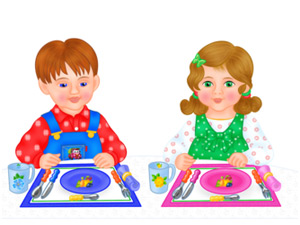 